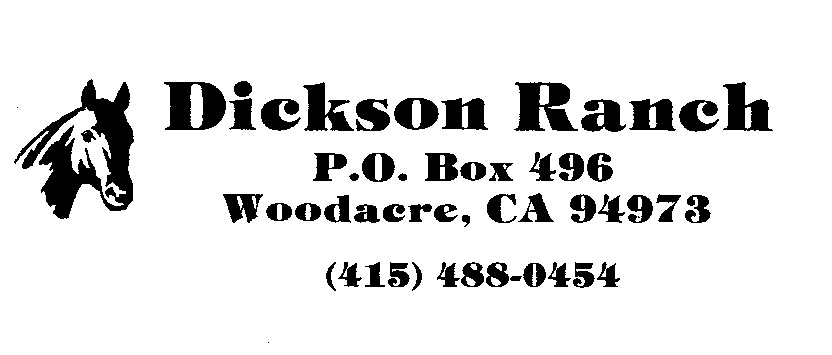 ENGLISH/WESTERN SCHOOLING HORSE SHOW SERIES 2017DATE:		October 07, 2017JUDGE:	Heather Corfee – Sacramento, CATIME:		8:30 AM  - SHARP!!AWARDS:	Various prizes to first; Ribbons through 6th; High Point and Reserve rider in each show in English and Western; Silver Belt Buckle to Series High Point; Cooler to Reserve.  SPECIAL THANKS TO MARIN TACK AND FEED FOR THE COOLER!  YOU ARE APPRECIATED! Special awards to High Point Series English and Western riders.  Many end-of-year awards for Equitation, Trail, Halter, Lead Line and MORE! Also, 11 & Under Division Daily High Points and end-of-year Champion and Reserve. SMALL FRY DIVISION is 9 & Under(#17, 18, 19).   Danny’s Jumpers Champion Series Trophy (#4, 5, 6). **ALL PATTERNS ARE AVAILABLE IN ADVANCE FOR SCHOOLING PURPOSES! JUST ASK**ENTRY FEES:	$15 per class; $1 post entry fee per class; $5 drug fee per horse.  Entries close two days before show date.  Post Entry charged after closing date.1. 	Low Hunters			Fences 2’2. 	Equitation over Fences		Fences 2’3. 	Open Hunters			Fences 2’3”4.	Jumpers			Fences 2’ 	Table 2 (Touches do NOT count)5. 	Jumpers			Fences 2’3”	Table 26. 	Danny’s Jumpers		Fences 2’6”	Table 2		Speed Run – No Jump Off7. 	Hunter Hack			Fences 18”8. 	Lead Line			English/Western – 6 years and Under (Series High Point and Reserve)9.	Walk Trot Pleasure		English - 11 & Under 10. 	Walk Trot Eq. Pattern		English - 11 & Under (Pattern available in advance upon request)**Classes 9 and 10 have a combined Champion and Reserve for the series**11. 	Walk Trot Eq.			English – 14 & Under12. 	Walk Trot Eq.			English – OPEN13. 	English Pleasure		OPEN14. 	English Equitation		OPEN__________________________**Classes # 15-32 start 12:30 PM or AFTER**_________________________________15. 	Halter				English/Western – 11 & Under Showmanship16. 	Nori Demartini Memorial	English/Western – OPEN – Halter Showmanship17.	Halter Small Fry		English/Western – 9 & Under Showmanship____________________**Western ONLY Classes – Except Trail (Trail is Open to English riders)________________18.	Walk Jog Equitation 		Small Fry – 9 & Under19.	Horsemanship Pattern		Equitation Small Fry – 9 & Under (Pattern available in advance)20. 	Horsemanship Pattern		Equitation – 11 & Under (Pattern available in advance) 21.	Walk Jog Equitation		11 & Under22. 	Horsemanship Pattern		Equitation – OPEN (Pattern available in advance)23.	Walk Jog Equitation		13 & Under24. 	Walk Jog Equitation		14 & Over25. 	Walk Jog Western Pleasure	OPEN26.	Walk Jog Gimmick		OPEN – Gimmick Pleasure (two hands count as Gimmick)27. 	Trail - Walk Jog 		English/Western - 11 & Under (Pattern available in advance)28. 	Trail – Walk Jog		OPEN – English/Western (Pattern available in advance)29.	Gimmick Pleasure		OPEN (two hands count as Gimmick & lope is at discretion of the Judge)30. 	Western Equitation		OPEN (lope is at discretion of the Judge)31. 	Western Pleasure		OPEN (lope is at discretion of the Judge)**Please note that management has the right to eliminate or add classes if needed**For more information:Grace Tolson 1(415) 488-0454; Fax 1(415) 488-4039Prepare for a long day, our shows can last until dark! Food and Beverages available in FOOD BOOTHdickson_ranch@yahoo.com